104.09.22-地震演習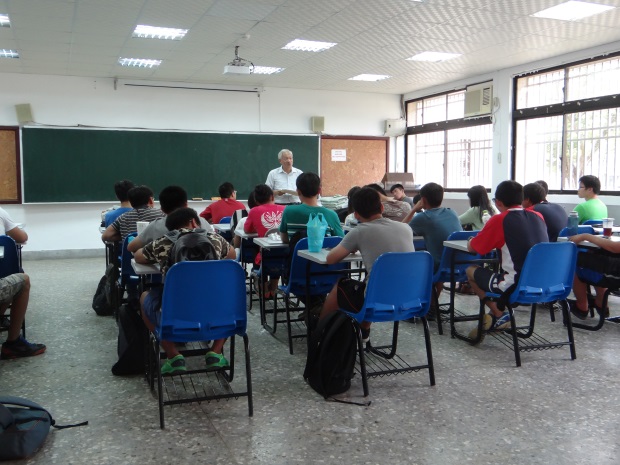 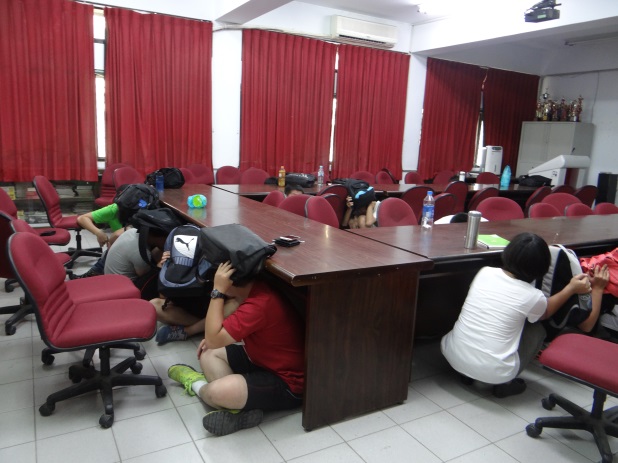 洪主任說明演習時的注意事項         學生實際模擬地震演習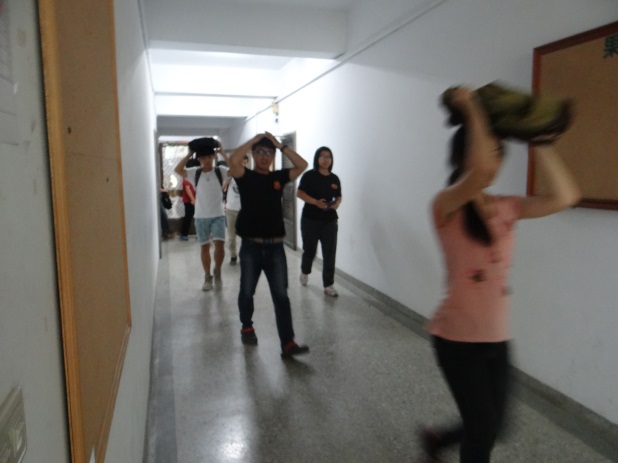 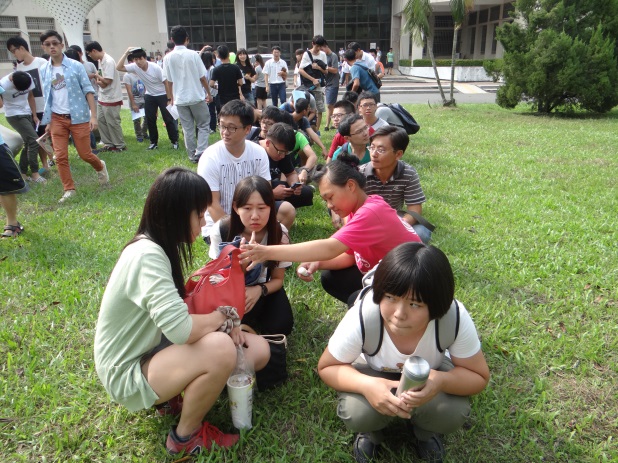 保護頭部沿著安全路線集合           學生集合在校內的空地內等待指示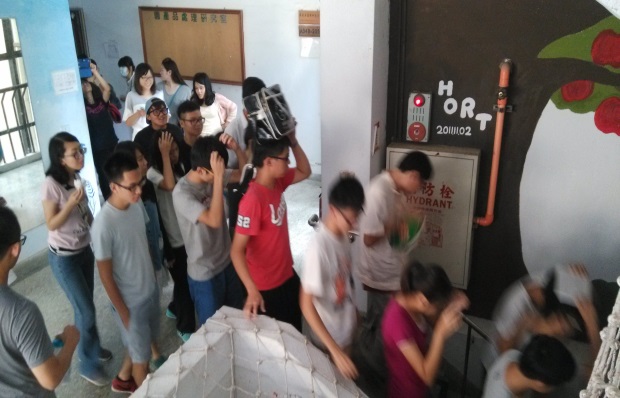 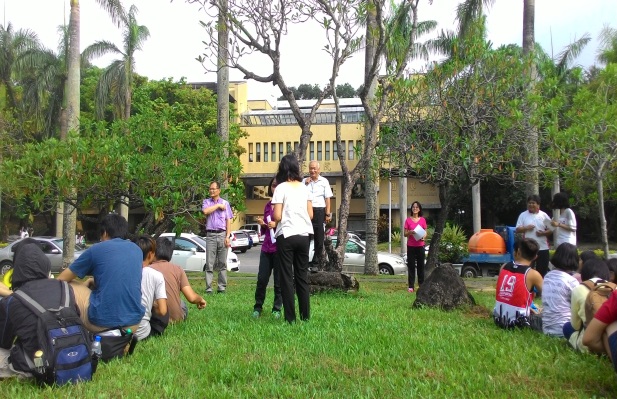 另一部分學生沿著樓梯接續離開大樓   人數集合集點完名後圓滿完成演習                    